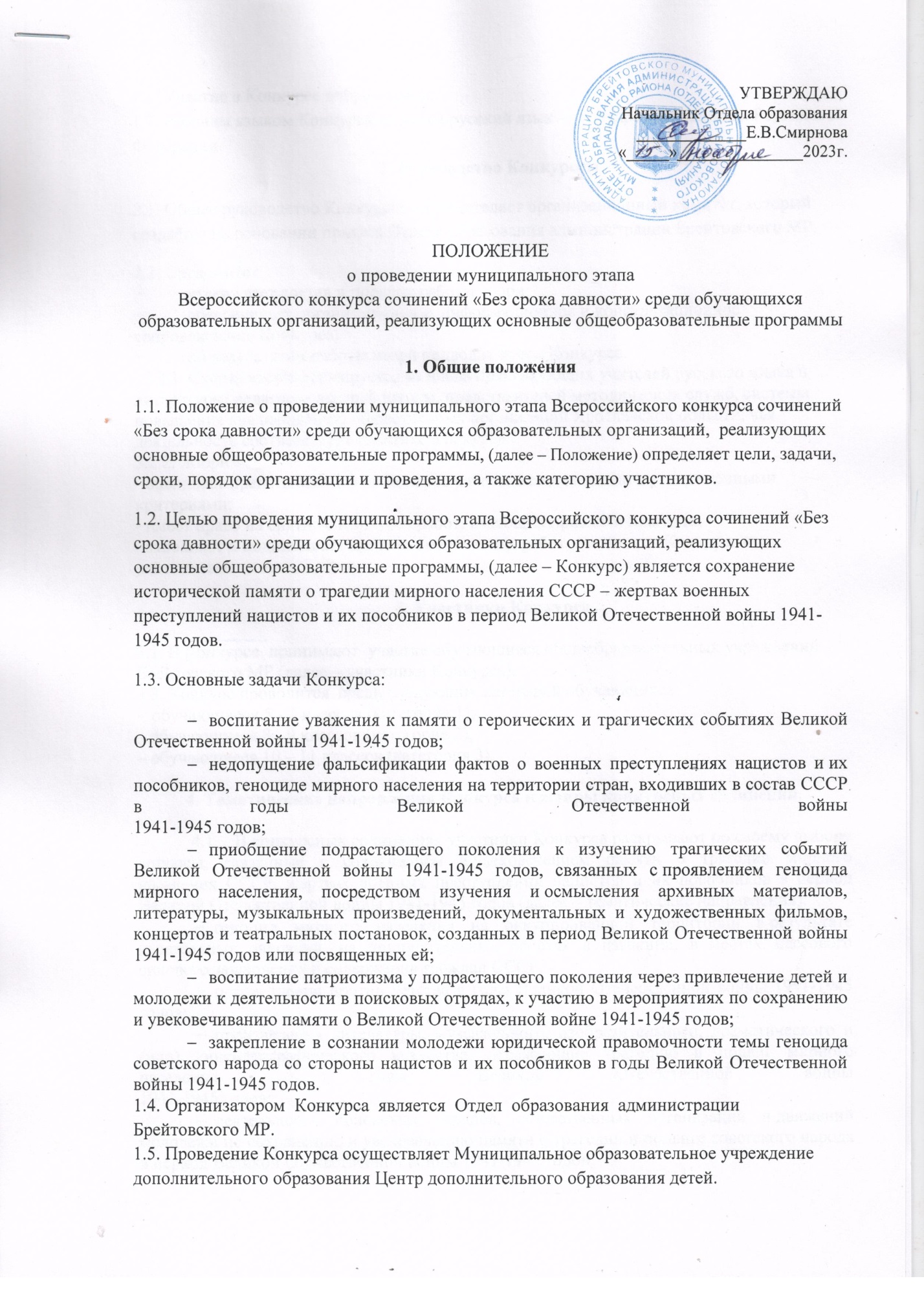 1.6. Участие в Конкурсе добровольное.1.7. Рабочим языком Конкурса является русский язык – государственный язык Российской Федерации.2. Руководство Конкурсом2.1. Общее руководство Конкурсом осуществляет организационный комитет, который создаётся на основании приказа Отдела образования администрации Брейтовского МР.2.2. Оргкомитет −	утверждает состав и порядок работы жюри;−	обеспечивает организационное, информационное и консультационное сопровождение Конкурса;−	по результатам работы жюри подводит итоги Конкурса.  2.2.1. Состав жюри формируется из числа практикующих учителей русского языка и литературы, педагогов высшей школы, представителей методических служб, системы повышения квалификации, общественных организаций Ярославской области, чья деятельность соответствует тематике Конкурса.2.2.2. Жюри- оценивает представленные на Конкурс работы в соответствии с утверждёнными критериями;- имеет право на снятие с Конкурса работ, имеющих признаки плагиата;- заполняет и подписывает протокол оценивания работ участников Конкурса и рейтинговые списки.3. Участники Конкурса3.1. В Конкурсе  принимают  участие обучающиеся общеобразовательных учреждений Брейтовского МР (далее – участники Конкурса). 3.3. Конкурс проводится  среди следующих категорий обучающихся:-  обучающиеся 5 - 7 классов (категория 1);– обучающиеся 8 - 9 классов (категория 2);– обучающиеся 10 – 11 классов (категория 3).4. Тематические направления Конкурса и жанры конкурсных сочинений.В конкурсных сочинениях участники Конкурса раскрывают по своему выбору вопросы, связанные с сохранением и увековечением памяти о трагедии мирного населения СССР, жертвах военных преступлений нацистов и их пособников в период Великой Отечественной войны 1941-1945 годов (далее – тематические направления):геноцид мирного населения на оккупированной территории в результате карательных операций, на принудительных работах в изгнании, в местах массового силового заключения и содержания граждан СССР;преступления против детства в годы Великой Отечественной войны 1941-1945 годов;произведения литературы, музыкального, изобразительного, драматического и (или) кинематографического искусства, отражающие трагедию и подвиг мирного населения в годы Великой Отечественной войны 
1941-1945 годов;деятельность поисковых отрядов, общественных организаций и движений молодежи по сохранению и увековечению памяти о трагедии и подвиге советского народа в период Великой Отечественной войны 1941-1945 годов; трибуналы и судебные процессы по делу о геноциде советских граждан нацистами и их пособниками в период Великой Отечественной войны 1941-1945 годов;учитель, который выиграл Великую Отечественную войну: подвиг и жертвенность;архивные свидетельства о фактах преступлений нацистов против мирных жителей в годы Великой Отечественной войны 1941-1945 годов;личные архивы периода Великой Отечественной войны как свидетельства военных преступлений нацистов и их пособников;чему нас учит история: нацизм в исторической ретроспективе и неонацизм в современном мире;места памяти массового уничтожения мирных жителей и жертв преступлений нацистов.4.2. Выбор тематического направления, жанра и названия сочинения  участниками  Конкурса осуществляется самостоятельно.4.3. Конкурсное сочинение представляется участником Конкурса в прозе в жанре рассказа, притчи, письма, сказки, дневника, очерка, репортажа, интервью, эссе, заочной экскурсии, рецензии, путевых заметок.   Поэтические тексты конкурсных сочинений не рассматриваются.5. Сроки, порядок и условия проведения Конкурса.5.1. 	Конкурс проводится в 3 этапа: первый (очный) этап – на базе образовательных организаций,второй (заочный) – муниципальный этап,третий (заочный) – региональный этап.5.2. Первый (очный) этап конкурса.Сроки проведения: с 10 ноября 2023 года по 19 января 
2024 года:до 12 января 2024 года – написание конкурсных сочинений,с 13 по 18 января 2024 года – работа жюри по оцениванию конкурсных сочинений,до 19 января 2024 года – представление лучших конкурсных сочинений на второй (муниципальный) этап,до 01 февраля 2024 года – представление лучших конкурсных работ на третий (региональный) этап. 5.2.2. Организатор первого (очного) этапа  - образовательная организация−	устанавливает  единый день написания сочинений;−	формирует  и утверждает состав организационного комитета  из числа учителей русского языка и литературы, методистов, представителей  администрации образовательной организации, определяя его функции и полномочия;−	формирует жюри первого (очного) этапа Конкурса из числа практикующих учителей русского языка и литературы, представителей методических служб, общественных организаций, чья деятельность соответствует тематике Конкурса.5.2.3. 	Для участия в первом (очном) этапе Конкурса каждый обучающийся, желающий принять участие в Конкурсе, с помощью учителя должен подготовить и предоставить в организационный комитет первого (очного) этапа Конкурса:−	заявку (Приложение 1) на участие во Всероссийском конкурсе сочинений «Без срока давности» среди обучающихся образовательных организаций, реализующих образовательные программы основного общего и среднего общего образования,−	согласие родителя (законного представителя) на обработку персональных данных своего несовершеннолетнего ребенка (Приложение 3), или согласие на обработку персональных данных, если участник Конкурса достиг 18-летнего возраста (Приложение 4);−	согласие на обработку персональных данных учителя, наставника, подготовившего участника Конкурса (Приложение 5). 5.2.4. Каждый участник имеет право представить на Конкурс  одну самостоятельно выполненную работу в письменном виде тёмными (чёрными или синими) гелевыми чернилами. 5.2.5.  Сочинение оформляется на бланке конкурсной работы (Приложение 2). 5.2.6.  К оценке членами жюри не допускаются работы, имеющие множество помарок, зачёркиваний, следы грязи и механического воздействия. 5.2.7.Написанное конкурсное сочинение участник сдаёт представителю организационного комитета первого (очного) этапа Конкурса.5.2.8. Председатель оргкомитета  передаёт все конкурсные работы  председателю жюри первого (очного) этапа  Конкурса.5.2.9. Члены жюри в установленный срок (п.5.2.1.) проводят оценку конкурсных работ по критериям (Приложение 6).         Каждая конкурсная работа должна быть проверена  не менее чем тремя членами жюри.         Апелляции не принимаются. При решении спорных вопросов к участию в работе жюри могут привлекаться  члены оргкомитета.       5.2.10.	Каждая конкурсная работа проверяется на наличие неправомерного использования чужого текста без указания на автора и источник заимствований. В случае выявления высокого процента неправомерных заимствований в конкурсном сочинении (более 25%) участник конкурса лишается права на дальнейшее участие в Конкурсе.5.2.11.Оцененные сочинения и протоколы жюри передаются оргкомитету первого (очного) этапа Конкурса.5.2.12. Члены организационного комитета    составляют рейтинговые списки участников первого (очного) этапа Конкурса по возрастным категориям, определяют победителей и призёров.    5.2.13.  Победителями признаются лучшие работы, занявшие первые строчки рейтинговых списков в каждой возрастной категории. Количество призёров определяется самостоятельно образовательной организацией от общего числа участников.     5.2.14.   Председателями организационных комитетов  первого (очного) этапа лучшие конкурсные сочинения  (не более 9 работ от каждой образовательной организации: до 3 работ от каждой возрастной категории) передаются председателю оргкомитета второго (муниципального) этапа Конкурса.5.2.15.  На второй  (муниципальный) этап должны быть представлены: - заявки на участие во Всероссийском конкурсе сочинений «Без срока давности», -  согласия на обработку персональных данных участников Конкурса и их наставников,-   оригиналы сочинений, выполненные в рукописном виде на бланке с логотипом Конкурса, - сканированные электронные копии рукописных работ (в формате PDF, тип изображения ЧБ, разрешение 600 dpi, объёмом не более 3 МБ) и-  набранные на компьютере и сохранённые в формате .doc  или .docx (размер шрифта 14, межстрочный интервал 1,5). 5.3. Второй (муниципальный) этап Конкурса. 5.3.1.  Сроки проведения: 29 января 2024 года.Сочинения, предоставленные позднее указанного срока, не принимаются.   5.3.2. Организатор – Отдел образования Брейтовского МР.  Проводит второй (муниципальный) этап МОУ ДО ЦДОд:−	формирует и утверждает состав организационного комитета второго (муниципального) этапа Конкурса из учителей русского языка и литературы, методистов, представителей органов управления образованием, определяя его функции и полномочия;−	формирует жюри второго (муниципального) этапа Конкурса из числа практикующих учителей русского языка и литературы, представителей методических служб, общественных организаций, чья деятельность соответствует тематике Конкурса. 5.3.3. Председателем организационного комитета передаются лучшие конкурсные сочинения первого (очного) этапа председателю жюри. 5.3.4. Члены жюри в установленный срок  проводят оценку конкурсных работ по критериям (положение 6) 5.3.5. Оцененные сочинения  и протоколы заседания жюри передаются оргкомитету указанного этапа Конкурса. 5.3.6. Члены организационного комитета составляют рейтинговые списки участников по возрастным  категориям, определяют победителей и призёров. 5.3.7. Победителями признаются лучшие сочинения, занявшие первые строчки рейтинговых списков в каждой возрастной категории. Количество призёров определяется самостоятельно от общего числа участников.5.3.8. На третий (региональный) этап  передаются лучшие конкурсные сочинения (не более 9 работ от каждого муниципального образования: до 3 сочинений от каждой возрастной категории).5.3.9. На третий (региональный) этап  принимаются:  заявки на участие во Всероссийском конкурсе сочинений «Без срока давности»;  согласия на обработку персональных данных;   оригиналы сочинений, выполненные в рукописном виде на бланке с логотипом Конкурса;  сканированные электронные копии работ (в формате PDF, тип изображения ЧБ, разрешение 600 dpi, объёмом не более 3 МБ)  и  набранные на компьютере и сохранённые в формате  .doc  или .docx (размер шрифта 14, межстрочный интервал 1,5).6. Подведение итогов и награждение.     6.1.  Итоги муниципального этапа Конкурса определяются на основании результатов оценивания конкурсных работ жюри Конкурса, оформляются протоколом организационного комитета.     6.2. Участникам муниципального этапа Конкурса вручаются свидетельства участника.     Победители и призёры Конкурса награждаются грамотами.   7. Финансирование Финансирование по подготовке, проведению и награждению осуществляется за счёт средств МОУ ДО ЦДОд.